Résumé pour le Quality Award 2015Veuillez formuler un résumé court de votre PROJET REALISE, suivant la structure d’un “abstract” d’un article scientifique.Exigences techniques du document maximum 2 pages A4 en format Wordtaille minimum des caractères (font size) 10 Exigences sur le contenu du document INFORMATIONS GENERALES  (maximum 1 page)Votre choix de catégorie de participation  au Quality Award 2015  Catégorie Médecine générale OUCatégorie Collaboration Médecin(s) généraliste(s) et Spécialiste(s)TITRE du projetNOM, prénom et numéro INAMI  de(s) introducteurs(s) du projetABSTRACT / RESUME du PROJET (maximum 1 page)Situation (problématique, contexte et objectifs)Méthode / interventionRésultats (description, discussion)Bilan (conclusion, évaluation finale, limitations, généralisation, suite possible, …)Bonne chance.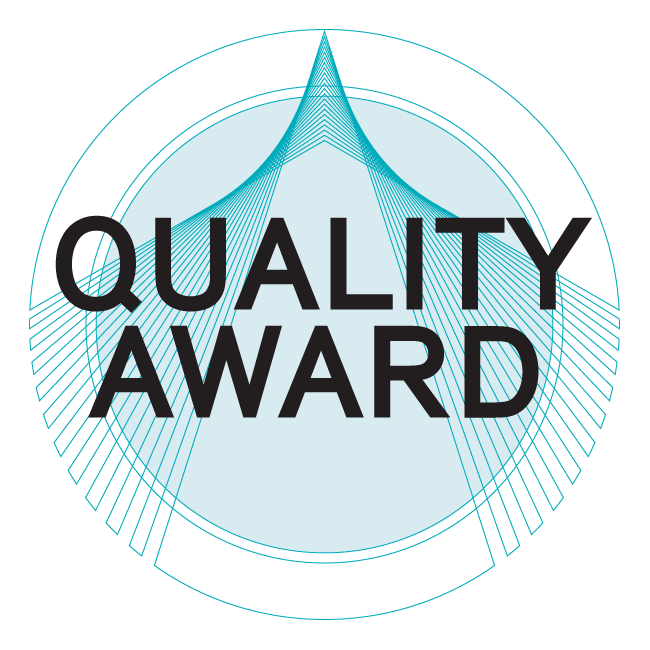 Quality Award 2015Prix CNPQ, financé par l’INAMI